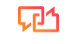 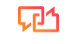 CUIDADO DE LÍNEA / ELIMINACIÓN DE MEDICAMENTOSDIRECTRICES GENERALES PARA PREVENIR INFECCIONESLávese las manos antes de tocar su IV y/o sus medicamentos.Utilice únicamente suministros limpios y estériles. Mantenga los suministros en un lugar seco.Mantenga a las mascotas y a los niños lejos de su línea.Mantenga su vendaje intravenoso limpio y seco. Llame a su enfermera de salud en el hogar si su vendaje se afloja o se moja.Pregúntele a su proveedor de atención médica si puede bañarse. Es posible que solo se le permita tomar baños de esponja para bañarse. Cuándo/si se permite bañarse:Asegúrese de que su línea y vendaje estén cubiertos con Aquaguard/una envoltura de plástico transparente y con cinta adhesiva para que todo permanezca seco.Revise el sitio de inserción IV todos los días para detectar signos de infección. Comprobar:DrenajeEnrojecimiento, hinchazón o dolorCalorMal olorCOSAS A EVITARNunca tire de su IV.No se quite la vía intravenosa por su cuenta. Solo un profesional clínico capacitado debe quitar la línea.No use fuerza para enjuagar su línea. Lave la línea según las instrucciones. Infórmele a su proveedor de atención médica de inmediato si su IV es difícil de enjuagar o no enjuaga.No se bañe, nade, ni use un jacuzzi hasta que su proveedor de atención médica lo apruebe.No utilice tijeras ni objetos afilados cerca de la línea.No reutilice agujas, jeringas ni ningún otro material.OTRAS COSAS PARA RECORDARSiempre mantenga su línea IV sujeta con pinzas, a menos que se esté usando si hay una pinza en su línea.Asista a todas las visitas de seguimiento según las indicaciones de su proveedor de atención médica. Esto es importante.CONTACTE A UN PROVEEDOR DE ATENCIÓN MÉDICA SITiene dolor en el brazo, el oído, la cara o los dientes.Tiene fiebre o escalofríos.Tiene enrojecimiento, hinchazón o dolor alrededor del sitio de inserción.Tiene líquido o sangre saliendo del sitio de inserción.Su sitio de inserción se siente cálido al tacto.Tiene pus o mal olor proveniente del sitio de inserción.Su piel se siente dura y levantada alrededor del sitio de inserción.OBTENGA AYUDA DE INMEDIATO SISu línea se tira accidentalmente por completo. Si esto sucede, cubra el sitio de inserción con un vendaje o gasa. No tires la línea. Su proveedor de atención médica deberá revisarlo.Su línea fue tirada y se ha salido parcialmente. No empuje la línea hacia adentro.No puede enjuagar la línea, es difícil de enjuagar o el PICC tiene fugas alrededor del sitio de inserción cuando se enjuaga.Oirá un sonido de "lavado" cuando se lave el PICC.Sientes que tu corazón se acelera o se salta latidos.Hay un agujero o desgarro en el PICC.Tiene hinchazón en el brazo en el que se insertó el PICC.Tiene una raya roja que sube por el brazo desde donde se insertó el PICC.ELIMINACIÓN DE SUMINISTROSDeseche las agujas en un recipiente para desechar objetos punzocortantes (proporcionaremos un recipiente para objetos punzocortantes). Deseche el recipiente cuando esté aproximadamente ¾ lleno.Esté preparado: lleve consigo un contenedor portátil para objetos punzocortantes para viajar.Productos que se pueden tirar por el fregadero: TPN, hidratación. Productos que NO se pueden tirar por el fregadero: antibióticos/antivirales/antifúngicos, IVIG, quimioterapia, solu-medrol.Antes de desecharlo, retire las etiquetas o marque su nombre. Coloque las bolsas IV/bomba elastomérica en una bolsa o contenedor doble no transparente. Luego, cierre con cinta o selle para evitar fugas. Deseche en su basurero.